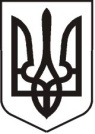 У К Р А Ї Н АЛ У Г А Н С Ь К А    О Б Л А С Т ЬП О П А С Н Я Н С Ь К А    М І С Ь К А    Р А Д АШ О С Т О Г О   С К Л И К А Н Н ЯРОЗПОРЯДЖЕННЯміського голови15 листопада 2019 року                         м. Попасна                                             №02-02/265                       Про   проект порядку денного та регламенту роботи засідання виконавчого комітетуПопаснянської міської ради у листопаді 2019 року          Керуючись п.20 ч.4 ст.42, ст. 53 Закону України «Про місцеве самоврядування в Україні», розглянувши надані заступниками міського голови та відділами виконкому міської ради пропозиції: Включити до проекту порядку денного засідання виконавчого комітету наступні питання:  Про  План діяльності з підготовки проєктів регуляторних актів виконавчого комітету Попаснянської міської ради на 2020 рік.             Інформація: Коваленка В.П. – начальника   юридичного відділу                                                                         Про роботу адміністративної комісії при виконкомі міської ради.   Інформація: Коваленка В.П. – заступника голови адміністративної комісії,                                                                 начальника   юридичного відділу  Про роботу громадської комісії з житлових питань при виконкомі міської ради.              Інформація: Демченко К.С. – відповідального секретаря громадської комісії з                 житлових питань, спеціаліста  відділу житлово-комунального господарства,                                                                   архітектури, містобудування та землеустроюПро затвердження Схеми санітарного очищення міста Попасна.Інформація: Бондаревої М.О. - начальника  відділу житлово-комунального                                         господарства,  архітектури, містобудування та землеустроюПро встановлення двоставкового тарифу на теплову енергію, що виробляється            з використанням природного газу ТОВ «ДЕМ І К» для категорії «бюджетні                  установи».Інформація: Бондаревої М.О. - начальника  відділу житлово-комунального                                         господарства,  архітектури, містобудування та землеустрою Про затвердження протоколу № 8 засідання громадської комісії з житлових питань при виконавчому комітеті міської ради від 12 листопада 2019 року.Інформація: Демченко К.С.  – спеціаліста  відділу житлово-комунального                                   господарства, архітектури, містобудування та землеустрою   Про включення до числа службових квартири № 18 в будинку № 3 по вул.Спортивна у м.Попасна. Інформація:  Демченко К.С.  – спеціаліста  відділу житлово-комунального                                       господарства, архітектури, містобудування та землеустроюПро  присвоєння поштової адреси об’єкту незавершеного будівництва - складу піску  в м. Попасна. Інформація: Кандаурової Т.В. – спеціаліста  відділу житлово-комунального                                       господарства, архітектури, містобудування та землеустроюПро списання домоволодіння  № 18 по вул. Франка  у  м. Попасна, яке належить на праві   приватної власності гр. Щегрін В.О.Інформація: Кандаурової Т.В. – спеціаліста  відділу житлово-комунального                                       господарства, архітектури, містобудування та землеустрою   Регламент засідання виконкому:          Для інформації – до 10 хвилин          Для виступів     – до 5 хвилин          Перерву зробити через 1,5 години засідання на 10 хвилинЗасідання виконавчого комітету провести 19 листопада 2019 року о 10.00 в адмінбудівлі міської ради. Міський голова                                                                                      Ю.І.Онищенко        Кулік  2 07 02